세계기호학회 2015년도 이사회 결정사항 및 최신 동향토론 의제:1. 투표 절차2. 차기/차차기 세계학술대회3. 소피아 학술대회 결과물 출판4. 명예 직위5. 지역 활동 보고6. 웹사이트 관리 / 온라인 활동내용7. 회원 설문 조사8. 멤버쉽 유지 및 갱신9. 에콰도르 기호학회 설립 / 집행위원회 인준KeyKB = Kristian Bankov (사무국장)PB = Priscila Borges (부사무국장)MB = Mohamed Bernoussi (부회장)PC = Paul Cobley (회장)JEF = José Enrique Finol (부회장)AH = Anne Hénault (부회장)ZJ = Zhang Jie (재무국장)SP = Susan Petrilli (부회장)	KSD = Kim Sung-Do (부회장)DT = Daina Teters (재무국장)	SWM = Stephanie Walsh-Matthews (부재무국장)GW = Gloria Withalm (명예회장)1. 투표절차집행위원회의 긍정적인 승인에 따라 향후 진행될 투표의 해당 절차는 차기 학술대회와 총회에서 제정2. 차기/차차기 세계학술대회 – Kaunas 2017, 아르헨티나 2019José Enrique Finol 이 남미 대학들에서의 회의 내용에 대해 다음과 같이 보고함:“모든 사항을 고려한 결과, 우리는 학술대회 개최지로서 아르헨티나가 최선의 선택이라고 결론지었다. 아르헨티나는 기호학 연구의 오랜 전통을 지닌 나라로서 훌륭한 대학원 과정(석사 및 박사과정까지 포함)을 보유하고 있으며 그 출판물들은 해당 영역에서 굉장한 영향력을 발휘한다. 아르헨티나 기호학회(AAS)가 지난 1973년Eliseo Verón에 의해 창립된 남미에서 가장 오래된 학회라는 점을 기억해야한다. 그는 움베르토 에코가 세계기호학회 회장일 때 첫번째 사무국장을 역임하였다. 아르헨티나는 또한 제네바의 소쉬르 대학 학과장인 José Luis Prieto의 출신국이기도 하다.

아르헨티나 기호학회 회장인 José Luis Fernández 박사는 이러한 제안을 수락하였으며, 회의의 모든 참석자들과 남미 연합총회의 이사회는 아르헨티나 학술대회 개최를 위한 모든 지원을 약속하였다.
준비기간을 고려할 때 학술대회 개최의 최적기는 2019년이 될 것이다.”따라서 2019년 아르헨티나에서의 세계학술대회 개최에 대한 전반적인 동의가 있었고, 사무국은 실행 가능한 제안으로서 절반 이상 받아들여진 결정이라고 승인함.그러나 이 결정은 또한 차기 2017 세계학술대회 개최지의 공백을 의미하기에, 차기 대회 개최지 선정을 위해 4월 7일부터 6월 1일까지 공개 공모한 결과 한가지 신뢰가능한 제안을 받았으며,  다행히도 이는 굉장히 좋은 제안이었음 (붙임 참조).2017년 세계학술대회 개최지는 리투아니아의 카우나스가 될 것임.3. 소피아 학술대회 결과물 출판a) 프로시딩: Kristian Bankov과Paul Cobley가 현재de Gruyter와 함께 향후 출판을 위한 몇몇 형식 문제를 협의 중. 현재의 제안은 자유 열람이 가능한 연감을 연 2회 베를린에서 출판하려는 것이며, 이는 우리 회원들에게 최선의 선택으로 보임. 비용에 대해서는 여전히 협상이 진행 중임.b) 기호학 석학 시리즈: 본 출판 계획은 de Gruyter와 세계기호학회와의 다양한 활동들을 강화하는 작업의 일환으로 현재 해당 출판사와 논의 중임.4. 명예 직위명예직에 대한 논의 결과는 다음과 같이 공표됨:명예 부회장직에 대한 투표학회가 명예 부회장직을 소개해야한다는 사항에 찬성 투표수= 17학회가 명예 부회장직을 소개해야한다는 사항에 반대 투표수= 23결과: 따라서 결과는 학회는 명예 부회장직을 소개하지 않을 것임.명예회장직에 대한 투표 (세계기호학회 사무국에서 활동하지 않은 경우 포함)학회가 명예회장직을 장려해야한다는 사항에 찬성 투표수 (세계기호학회 사무국에서 활동하지 않은 경우 포함)= 23학회가 명예회장직을 장려해야한다는 사항에 반대 투표수 (세계기호학회 사무국에서 활동하지 않은 경우 포함)= 17결과: 따라서 학회는 과거 사무국 임원에서 명예회장직을 선출하는 전통을 유지할 것이며, 사무국에서 활동하지 않은 경우라도 명예회장직의 후보가 될 수 있도록 체계를 구축할 것임.이러한 결정은 사무국이 사무국 비활동 회원 또한 해당 직위의 후보가 될 수 있도록 절차를 준비할 것을 의미함. Kristian Bankov과Paul Cobley는 현재 사무국의 비준을 받기 위한 초안을 진행 중임.5. 지역 활동 보고우리는 현재 학회에 등록된 모든 지역 학회 및 회원들의 보고 내용과 소식을 담아낼 회보를 웹사이트에 게재할 준비를 진행 중임. 이러한 회보는 정기적으로 업데이트될 것임. 1년 동안 어떠한 활동도 보고하지 않는 관련 회원/단체/기관은 소속 지역 부회장의 연락을 받게 될 것임. 지역 부회장의 권고 후에도 보고 활동이 진행되지 않을 경우 해당 기관은 회보와 회원 명부에서 제명될 것임. 이러한 조치는 또한 향후 총회에서 다루어질 의제에 해당국의 보고가 반영되지 않음을 의미함. 해당 회원들은 웹사이트의 일반 페이지로 전환됨.각 지역 담당 부회장:AH – 유럽			email: anne.henault@beaurecueil.orgJEF – 미주			email: joseenriquefinol@gmail.comKSD – 아시아		email: dodo@korea.ac.krSP – 호주			email: susan.petrilli@gmail.comMB – 아프리카		email: barnoussim@ymail.com6. 웹사이트 관리 / 온라인 활동 내용웹사이트는 정밀 점검 후 업데이트 되었음.불가리아에 본사를 둔Semio2014 웹사이트로 호스트 이전함.최소 4가지의 새로운 계획을 준비 중임:전 회원 명부의 저장소세계기호학회의 새로운 로고 디자인 공모 (모든 회원들과 학생들 대상; 상금; 세계기호학회 3년 무료 멤버쉽)de Gruyter와 협력하고Orcid에 링크되며Daina Teters가 관리할 예정인 서지용 위키기호학 연구 논문을 게재할 섹션 개발7. 회원 설문 조사최근의 회원 설문 조사는 흥미로운 결과를 도출하였으며, 그 중 일부를 여기에 요약함지역별로 분산되어 있는 설문 응답자수는 유럽의 두 지역이 동등하게 우세하며, 나머지 다른 주요 지역들의 숫자를 상회함을 보여줌. 아프리카와 호주의 응답자수는 전체 설문 조사에서 소수를 차지함.응답자 중 기존IASS/AIS 학회에 1~3번 참석했던 인원수가 가장 많으며, 이 숫자는 두 학회의 참가자를 모두 합한 것보다 많음. 한편, 학회에 4~6번 참석했던  충성심 높은 인원수는 전체 15% 차지함.학회 및 각종 행사는 각 지역의 기호학 연구자 커뮤니티의 주요 관심사이면서 다양한 명분으로 동료 연구자들과의 접촉 기회가 됨. 세번째로 큰 관심사는 취업 정보 및 연구 프로젝트 참여 기회임.응답자의 대다수는 설문에 명시된 모든 사안들에 대해 학회가 적극적으로 정보를 제공하기를 기대함.IASS/AIS 웹사이트에서 제공되는 전세계에 개설된 기호학 과정에 대한 정보의 수요가 상당히 높음.응답자의 약 77%는 학회가 제공하는 프로시딩이 전자 포맷으로 제공되는 것을 선호함.차기 학회 개최지 선호도 순위: 브라질(12%), 아르헨티나(8%), 미국(7%) 및 이탈리아(7%), 프랑스/영국(5%)의 유럽국가들응답자의 대부분은 (설문에서 제공된) 가장 낮은 학회 참가비인 150~200 유로를 받아들일 용의가 있으며, 13%는 이보다 더 낮은 비용을 제안하였고 24%는 200유로 이상의 비용을 지불할 용의가 있다고 밝힘.주제 강연의 선호 형식: 비공개, 그러나 마스터 형식을 좀더 선호함.8. 멤버쉽 유지 및 갱신학회 회원의 멤버쉽은 계속적으로 구조가 변모하는 가운데, 낮은 가격의 회비가 유지되고, 일부 가격은 인하되며, 회원들에게 추가 혜택이 제공되고 있음.모든 회원들에게 두가지 새로운 혜택을 제공할 것을 동의함:IASS 웹사이트와de Gruyter 플랫폼 간의 협력으로 활성화된 소피아 학술대회의 프로시딩이 출간되면 전체 공개de Gruyter의 온라인 콘텐츠 중 선택 내용에 대한 접근 – 세미오티카 포함 – IASS 멤버쉽 갱신이나 최초 가입 회원에 토큰이나 비밀번호 제공함. de Gruyter 접속 가능 토큰은 회당 30유로 상당의 가치가 있음.우리는 멤버쉽의 각 단계별로 제공되는 토큰의 숫자에 대해 잠정적으로 합의하였다.‘스탠다드’ 멤버쉽에 토큰 5개 제공 (150유로 상당)‘골드’ 멤버쉽에 토큰 15개 제공 (450유로 상당)따라서 각각의 멤버쉽은 다음과 같이 정해진다:
‘스탠다드’ 멤버쉽은 학술대회 개최년도 혹은 비개최년도 모두 개인당 25유로=개별 멤버쉽에de Gruyter 토큰 5개 증정 (150유로 상당)‘골드’ 멤버쉽은 학술대회 개최년도 혹은 비개최년도 모두 개인당 45유로=개별 멤버쉽에de Gruyter 토큰 15개 증정 (450유로 상당)그룹 멤버쉽은 학술대회 비개최년도에 한해 개인당 10유로=개별 멤버쉽 할인 가격+ de Gruyter 토큰 5개 증정
그룹 멤버쉽은 학술대회 개최년도에 한해 개인당 25유로=개별 멤버쉽 정상 가격+ de Gruyter 토큰 5개 증정
아프리카 멤버쉽은 개최년도 혹은 비개최년도 모두 개인당 15유로=개별 멤버쉽에de Gruyter 토큰 5개 증정
9. 에콰도르 기호학회 설립 / 집행위원회 인준에콰도르 기호학회는 2015년 3월 28/29일 주말에 58명의 교수가 모여 결성되었음. Kristian Bankov과Paul Cobley는 학회 회장인Nelson Reinoso교수에게 축하 메세지를 보냈음.해당 학회는 인준 절차가 차기 학술대회 중 공식적으로 투표에 붙여지기 전에 현재 집행위원회의 명부에 수록될 것임.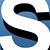 IASS-AISInternational Association for Semiotic StudiesAssociation International de SémiotiqueAsóciation Internacional de SemióticaInternationale Vereinigung für Semiotik